Machine Translated by Google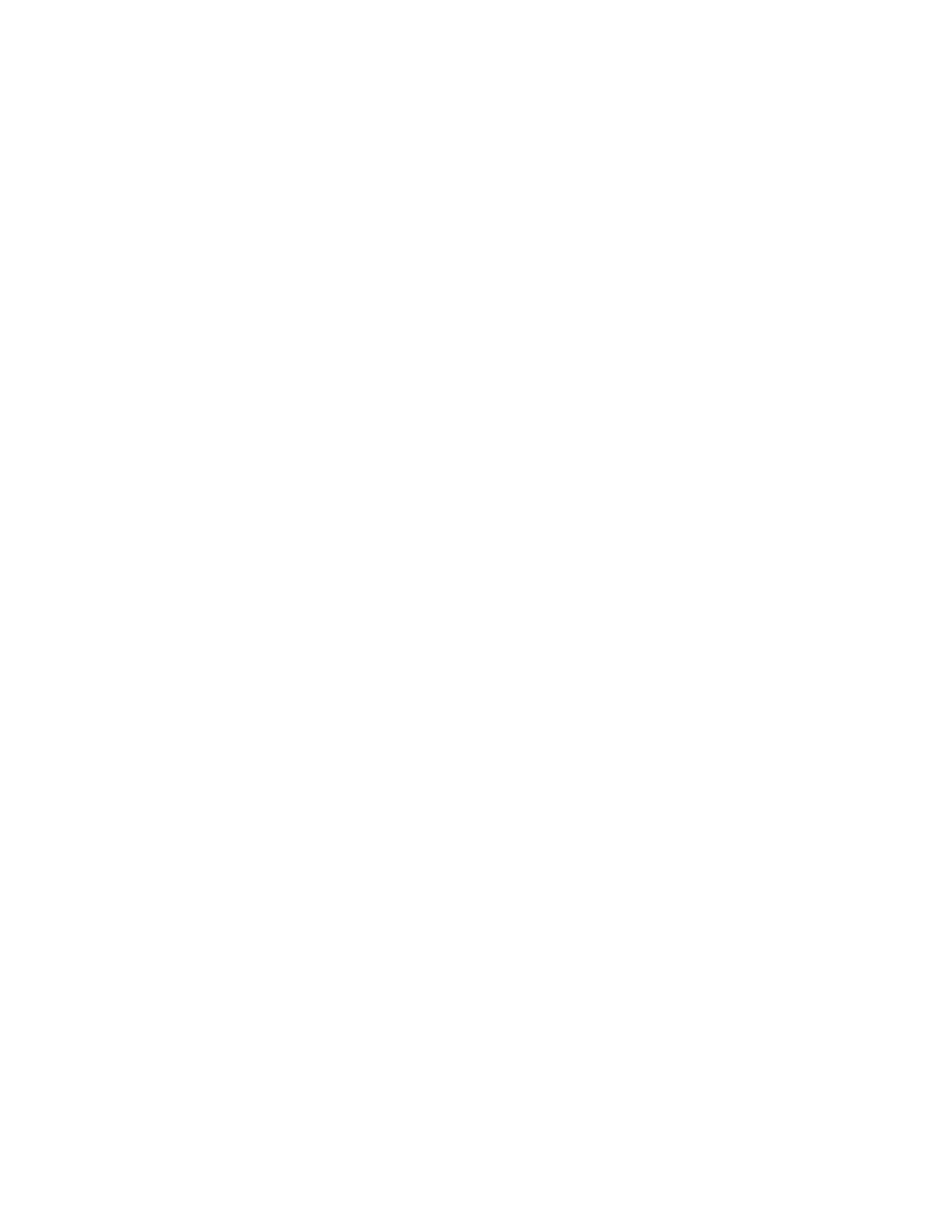 1Dr. Ted Hildebrandt, Histoire de l'ergothérapeute, Littérature et Théologie, Conférence 11© 2020, Dr Ted HildebrandtC'est le Dr Ted Hildebrandt dans son Histoire, littérature et littérature de l'Ancien Testament.Cours de Théologie leçon numéro onze sur les quatre premiers chapitres du Livre de Exode.Aperçu du quiz [0:00­ 0:49]Aujourd'hui puisque nous sommes enfin sortis de Genesis. On va s'attaquer aulivre d'Exodus aujourd'hui, et nous espérons que cela sera mis en place dans cette classe. Ensuiteclasse, nous terminerons le livre de l'Exode. Alors, commençons par le livre de l'Exodeje travaille juste avec et ensuite j'essaierai pour le reste du semestre de rattraper mon retardavec toi. Jeudi prochain c'est important, c'est notre premier examen. Alors gardez ça dedansesprit. Le guide d'étude sort demain matin.Titre de l'Exode [0:50­ 1:26]Que signifie le titre d'Exodus ? Ek (ou "ex") en grec est le mot"out" ou "out of" c'est la préposition "out", odos signifie "le chemin" Ex­odos, donc c'est"l'issue." Quittez [ex­it] la pièce. Donc Exodus signifie "la sortie" et le livred'Exodus est sur le moyen de sortir de quoi ? La sortie d'Egypte. C'est donc la voiela sortie d'Egypte et la sortie d'Egypte est en grande partie ce dont parle le texte.Enquête sur les principaux mouvements dans l'Exode [1:27­ 7:50]Il y a essentiellement cinq mouvements, dans le Livre de l'Exode et ces cinqles grandes choses se rassemblent. Le premier serait la naissance et l'appel de Moïse. Nousn'avons pas encore rencontré Moïse, mais au début de l'Exode, nous rencontrons Moïse en tant que bébé,dans la naissance et l'appel de Moïse. Ensuite, quelques/trois chapitres sont à l'appel deMoïse. Alors Moïse devient un grand joueur pour le reste du Pentateuque. D'ailleursquand j'utilise le terme Pentateuque, savez­vous ce qu'est le Pentateuque ? Oui,William. Oui, les cinq premiers livres de la Bible. Penta­ comme le Pentagone, signifie "cinq".Pentateuque signifie « livre ». Il y a cinq livres. Je devrais dire ceci cependant, n'aMoïse a­t­il déjà vu un livre dans sa vie ? La réponse est : un livre comme celui­ci qui a unMachine Translated by Google2reliure, la reliure des livres a commencé vers 100 après JC. 100 AD, nous avons commencé à avoirlivres/codex reliés ensemble. Avant cela, qu'est­ce que les gens avaient ? Parchemins. Alors Moïseaurait écrit sur des parchemins. Souvent, dans la Bible, quand il est dit "Livrede l'Alliance », il s'agit en réalité d'un parchemin. Il est traduit par livre dans notrelangue moderne, donc vous devez faire un changement là­bas. Maintenant "la naissance et l'appel deMoïse », écrit­il le Pentateuque/Torah, il va donc être l'auteur du premier cinq livres de la Bible.Viennent ensuite les dix plaies d'Égypte. Moïse descend en Egypte et essentiellementil y a un duel entre le Dieu d'Israël et le « dieu » Pharaon.Pharaon est considéré comme un dieu. La question va être : est­ce que ça va être le dieuPharaon ou est­ce que ça va être le Dieu Jéhovah ? Allez­vous craindre un dieu que vous pouvezvoyez, Pharaon qui a un char qui peut vous renverser, ou allez­vous craindre leDieu que tu ne peux pas voir ? Alors Dieu s'établit. Beaucoup de fléaux sontva être un duel entre Pharaon et Dieu. Dieu s'établit dans ledix plaies d'Egypte. Nous allons donc examiner ces dix fléaux.La traversée de la Mer des Roseaux est un événement important et majeur au moment du départ d'IsraëlEgypte ils traversent la Mer des Roseaux. J'ai mis Reed Sea juste pour être un peu désagréable. Vous, les garsla connaît probablement sous le nom de Mer Rouge, mais c'est la Mer des Roseaux. Nous ne savons pas exactementquelle mer c'était. Le terme hébreu est yam suph qui signifie « mer de roseaux ».Le texte hébreu ne dit pas « Mer Rouge » Le texte hébreu dit « Mer de roseaux ». Donc jedisons la Mer de Roseau. Alors ils traversent la Mer des Roseaux, Dieu fend l'eau, ils vont traverser,les Egyptiens sont noyés, c'est un gros problème. Ainsi la traversée de la Mer des Roseaux est untrès important pour Israël, c'est à ce moment­là qu'ils quittent l'Égypte. Laisse moi finir ceci et nous en reparlerons un peu plus.Le tabernacle vient ensuite. Une fois qu'ils ont traversé la Mer des Roseaux, ils pénètrent dans larégion sauvage. Dieu leur fait construire une tente pour lui afin qu'il puisse habiter au milieu d'eux.Vous obtenez donc cette structure de tabernacle dont nous avons ignoré beaucoup de détailsparce que chaque planche et chaque planche est mesurée. Ils le décrivent avec beaucoup de détails.Y a­t­il quelqu'un de la région de Lancaster en Pennsylvanie ? Il y a un réelMachine Translated by Google3la structure du tabernacle là­bas n'est­elle pas là ? On m'a dit que dans le Lancastercertains Amish ont en fait construit un véritable tabernacle que vous pouvezpasser par la région de Lancaster en Pennsylvanie. J'ai toujours voulu voiril. Le Tabernacle est construit et Dieu habitera au milieu de son peuple. C'est portatif;c'est un peu comme un temple portable et quand ils bougent, Dieu bouge avec eux.Certaines personnes ont suggéré que les lamantins en ce qui concerne les peaux étaient les vaches marines. jedevenir vraiment incertain sur beaucoup d'animaux. Je veux dire que nous sommes 3000 ans plus tard et queles animaux sont difficiles à identifier. Tout d'abord, ils ont des animaux différents là­bas etdonc parfois la traduction est difficile. Donc, ouais, "vaches marines" a été traduit« lamantins ». La vérité honnête est que lorsque j'étais là­bas, je n'ai pas vu de lamantins. jepense qu'ils ont peut­être été là, mais c'est peut­être autre chose. Tout ce que je suisdire est de retour sur celui­là. Je ne sais pas quelle est la vérité honnête. Désolé deça, je dois être honnête avec toi. Je veux dire qu'il y a une grande discussion sur ce quel'animal était. Je n'ai jamais été convaincu par aucune des discussions, donc je suis désolé.Nous trouverons beaucoup d'animaux quand nous entrerons dans Lévitique. Nous parleronssur le lapin et le lièvre. Il y a des problèmes lorsque vous traduisez entrelangues avec les animaux, surtout entre les cultures.Ensuite, vous avez la Torah et le don de la Torah ou la loi au Sinaï.Le mot « Torah » est un mot juif si vous parlez au peuple juif et que vous ditesparlez­nous de la Torah en grande partie c'est la loi, la loi au Sinaï et les DixCommandements qui y ont été donnés au Sinaï. C'est le pacte majeur. Quoiétait la principale alliance dans la Genèse ? Cela s'appelait l'Alliance avec Abraham oul'alliance abrahamique. L'alliance abrahamique était basée sur quoi ?Circoncision, non ? Abraham a circoncis son enfant, puis les abrahamiquesAlliance : la terre, la semence se multipliant et étant une bénédiction pour toutes les nations qui était l'alliance abrahamique. Il a été réitéré à Abraham, Isaac et Jacob etvers le bas. Ici va être l'Alliance du Sinaï, l'Alliance du Sinaï vareposer non pas tant sur la circoncision que sur l'obéissance. Alors Dieu donnera sonloi et alors le peuple est censé garder cette loi, cette alliance, qu'il a donnéeMachine Translated by Google4eux. Il y aura des spécifications et des stipulations. Maintenant, vous venez de lireNombres. Israël a­t­il observé la loi ? Non. Est­ce qu'ils cassent ça dès le départ ?Ils enfreignent la loi donc ça devient un problème ici avec ce SinaiticAlliance, don de la loi. Voilà donc un aperçu sommaire.L'Exode comme grand acte rédempteur de l'Ancien Testament [7:51­9:24]Maintenant, je veux sauter à côté de,… mais avant de faire cela, je veux revoirceci et une sorte de recul et regardez la grande image d'Exodus ici. Lelivre de l'Exode est un grand livre de l'Ancien Testament.Quel est le grand acte rédempteur dans le Nouveau Testament ? Tout d'abord, qui estle véritable acte rédempteur, qui le fait dans le Nouveau Testament ? Quelle est la personnenom? Jésus. Nous avons quatre évangiles sur Jésus qui nous donnent toute cette histoiredétail. Qu'est­ce dans sa vie qui est considéré comme l'apogée? Oui, c'est sa mort etsa résurrection, sa crucifixion, sa mort à notre place et la résurrection dumort. C'est donc le grand acte rédempteur du Nouveau Testament, la mort de Christ pournos péchés et ressusciter des morts. Vaincre la mort est un assez grand ennemi pourdéfaite. Alors Jésus ressuscite d'entre les morts en nous donnant de l'espoir.Dans l'Ancien Testament, quel est le grand acte rédempteur dans l'AncienTestament? Dans l'Ancien Testament, c'est Moïse conduisant le peuple hors duservitude, hors de la servitude de l'Égypte. Ainsi le grand acte rédempteur dans l'AncienTestament va être cet exode; cette sortie d'Egypte. Alors, nous viendronsrevenir à cela et vous montrer que c'est énorme. En d'autres termes, comme la mort de Jésus etla résurrection étaient énormes dans le Nouveau Testament, donc la sortie d'Égypte est énormepour les Israélites. Ils reviendront encore et encore sur le fait que "Dieunous a délivrés des mains des Égyptiens et des mains de Pharaon.Nature orale et écrite de la Torah [9:25­13:52]Maintenant, qui a écrit ce matériel? Était­ce seulement oral. En d'autres termes, est­ce que celale matériel qui nous parvient dans notre Pentateuque/Torah était­ce seulement oral ? Ouétait­il écrit ? Comment ça descend. Il y aura de grands débats et la tensionentre cette « écritité » et son « oralité ». Cela revient donc dansMachine Translated by Google5plusieurs façons, mais regardons ce que dit la Bible elle­même. Dans le chapitre Exodus17 verset 14, vous obtenez cette déclaration: "Alors le Seigneur dit à Moïse", comment va Dieucommuniquer avec Moïse ? Est­ce oral ou écrit ? « Et l'Éternel dit à Moïse »Dieu parle à Moïse. Moïse entend apparemment, donc c'est oral. Dieu à Moïseest oral. Vous dites : « Hildebrandt, qu'en est­il des Dix Commandements ? Était­ce oralou était­ce écrit? Bon, c'était écrit. Dieu a écrit les dixDes commandements directement dans la pierre, n'est­ce pas ? Donc, Dieu a écrit cela lui­même. Maisici et dans la plupart des endroits, Dieu parle à Moïse et il dit à Moïse "écris cecisur un parchemin comme quelque chose dont on se souviendra. Dieu ordonne à Moïse d'écrirece que Dieu a dit. Alors Dieu va parler à Moïse et Moïse va l'écrirebas. Alors, est­ce que ce Pentateuque/Torah, est­ce toute la tradition orale transmise à traversdes centaines d'années, ou est­ce écrit? Dieu le dit, Moïse est commandé deécrivez­le sur place. C'est donc important. D'ailleurs cela suppose­t­il queMoïse sait écrire ? Oui. Au fait, Moïse a été formé à la cour de Pharaon, il a étéformé par sa propre famille, alors oui, Moïse était une personne très alphabétisée.Dieu dit : « Écrivez ceci sur un parchemin pour qu'on s'en souvienne et assurez­vous queJosué [le lit] ». J'ai mal cité l'Ecriture. Ça ne dit pas ça. Il dit, "et faitessûr que Josué l'entend. Voyez­vous ce changement ici? Moïse tu l'écris, etassurez­vous que Josué l'entend. L'Écriture devait­elle être lue à haute voix afin que les genspouvait l'entendre? Donc c'était écrit mais d'ailleurs il y en avait beaucoupdes gens de cette culture qui ne savaient probablement pas lire. Par conséquent, il serait lu àeux oralement. Je ne dis pas que Joshua ne savait pas lire parce que Joshua sera probablementécrit le livre de Josué et termine le Deutéronome, mais il dit de le lirefort pour que Joshua puisse l'entendre. Cela passe donc de l'écrit à l'oral. En d'autredes mots, ça dit : Dieu le dit, ça commence par l'oral ; Moïse l'écrit et aprèsl'ayant écrit, il revient à l'oral et il est lu devant le peuple. Doncc'est ce va­et­vient entre l'oral et l'écrit. L'oral peut­il vérifierécrit? L'écrit peut­il contrôler l'oral ? Donc, vous obtenez ce genre de chèques etdes équilibres entre les deux. Il est intéressant que l'oral et l'écrit soient mentionnés dansMachine Translated by Google6Exode 17.14.Si vous passez à un autre passage, ici dans Exode 24.4, vous obtenez ungenre de chose similaire où Dieu dit, "Moïse est allé et a dit aux gens." Remarquez leoral "Moïse alla et raconta au peuple toutes les paroles et les lois." C'est oral ?Moïse leur dit; c'est oral. Il leur parle des paroles et des lois. Ilsrépondit d'une seule voix. « Tout ce que le Seigneur a dit, [à nouveau oralement], toutle Seigneur a dit que nous le ferons. Alors Moïse écrivit tout ce que le Seigneur avaita dit." Voyez­vous cette oscillation d'avant en arrière? Il a dit aux gens ce que Dieudit, le peuple a alors confirmé l'alliance en disant que nous le ferons. Puis et Moïsel'écrit. Est­ce que des centaines d'années plus tard, ils disent que nous le ferons ? Dans cemême verset ici, il est dit que Moïse a écrit ces choses. Donc cette oscillation, cettela réciprocité va de l'oral à l'écrit dans les deux sens. On voit à nouveauque dans Exode 24.4.Maintenant, si vous passez au Nouveau Testament, c'est intéressant dans le NouveauTestament, dans le Livre de Jean, le quatrième Evangile, dit­il, dans le premier chapitre deJean 1.17, il est dit « car la loi a été donnée par qui » ? "Moïse." Bon alorsvous avez une déclaration claire dans le Nouveau Testament : « La loi a été donnée par Moïse."Critiques et auteurs bibliques [13:53­16:51]Maintenant, vous dites : « Hildebrandt, pourquoi en faites­vous tout un plat ? Noussavent tous que Moïse l'a écrit. Réalisez­vous l'une des grandes choses que les critiquesfont toujours et vous pouvez le dire, ils font la même chose à chaque fois, ils prennent un livre dela Bible, et il dit les Psaumes de David. Que feront les critiques ? Ils diront,eh bien ça dit Psaumes de David mais ça ne veut pas vraiment dire ça parce que David ne l'a pas faitvraiment écrire ça. Isaiah, tu connais bien les prophéties d'Isaiah, ce n'est vraiment pasEsaïe et ainsi de suite, ils jettent Esaïe et ils jettent David. Ça ditSamuel mais visiblement Samuel n'a pas raison donc connerie, c'est sorti. Eh bien Joshua, tu saisJoshua n'écrivait pas non plus. Fondamentalement, ils passent et ils font un travail à succès. Sila Bible dit que ces gars sont des auteurs, les critiques passeront essentiellement et ilsMachine Translated by Google7essayer de disséquer l'auteur de l'écriture. Maintenant, pourquoi feraient­ils cela ? Pourquoi essayerse débarrasser de l'auteur de l'écriture ? Ce qu'ils essaient de dire, ce sont ces chosessont transmis ce qui signifie qu'ils ne sont que des légendes et qu'ils ne sont pas vraimenthistorique. Ce n'est pas vraiment de la vraie personne. Ce ne sont que des légendes sur lepersonne. Qu'est­ce que ça fait? Vous voyez comment cela sape l'historicité de laEcritures? Donc, cette technique de suppression des auteurs est assez courante.Moïse est durement touché.Oui, Hannah ? Jean 1.17 dit : « car la loi a été donnée par Moïse ».Maintenant ici, Jésus lui­même fait quelques commentaires dans Jean 7.19­22. Laisse moi juste lireces deux vers. Jésus lui­même est enregistré, le premier est dans Jean le narrateur Jeanlà en 1:17, dans Jean 7:19 il est dit ceci: "Jésus leur dit alors, j'ai fait un miracleet vous étiez tous étonnés. Mais parce que Moïse, dit Jésus, Moïse, mais parce queMoïse vous a circoncis. Au fait, est­ce vrai ? Moïse a­t­il vraimentleur faire circoncire ? Moïse leur a­t­il ordonné de se faire circoncire ? Oui, ila fait. Mais question, leur a­t­il donné la circoncision ? En fait, il est dit ici Moïsevous a donné la circoncision, bien qu'en réalité elle ne soit pas venue par Moïse, mais parles patriarches. Quel patriarche a pratiqué la circoncision en premier ? Abraham. Ainsi, le textenote que cela n'est pas venu directement par Moïse, c'est par les patriarches.« Vous circoncisez l'enfant le jour du sabbat. Maintenant, l'enfant peut être circoncis surle sabbat afin que la loi de Moïse ne soit pas enfreinte. Pourquoi es­tu en colère contremoi pour avoir guéri cet homme le jour du sabbat ? Arrêtez de juger les apparences et faitesbon jugement. » Donc, ici, Jésus dit que de Moïse est venue la loi du sabbat etcirconcision. Alors Jésus lui­même affirme que Moïse l'a écrit. J'ai l'habitude de dire que siJésus et les apôtres pensent que Moïse a écrit est­ce assez bon pour moi ? Oui. Je penseJésus est Dieu donc il est plutôt bon là­dessus.Exode ailleurs dans l'Ancien Testament [16:52­17:41]Comment le livre de l'Exode est­il considéré ailleurs dans les Écritures ? Si c'est legrand acte rédempteur dans l'Ancien Testament, ce que je vais vous montrer maintenant estque l'Exode dont nous allons parler trouve un écho dans le resteMachine Translated by Google8de l'Ancien Testament. Il y aura donc ces échos où, les thèmes de l'Exode deêtre délivré de la servitude et de l'esclavage et libéré. C'est presque comme, ce qui étaitce film où, "Liberté!" vous savez à la fin du film [Brave Heart].Mais cette idée qu'ils sont libérés et que Dieu est le grand libérateur est entièrement baséesur le livre de l'Exode. Alors tu vas entendre cet écho de l'Exode à traverstout le reste de l'Ecriture. Vous allez l'entendre, et je veux juste regarder quelquesde cela en termes de ce thème. L'Exode devient une métaphore de la délivrance,délivrance et le grand acte rédempteur de Dieu dans l'Ancien Testament.Exode chez les Prophètes [17:42­21:02]Maintenant, permettez­moi de vous donner un exemple de ceci dans les prophètes. en voici un dansles prophètes. Je suis curieux de savoir combien d'entre vous ont déjà entendu cela. À Osée11: 1, il est dit: "Quand Israël était enfant, je l'aimais." Dieu se représenteici comme quoi? "Quand Israël était enfant, je l'aimais." Dieu se représentecomme un père qui aime son enfant. Il dit quand j'étais le père, et qu'Israël était monenfant je l'aimais. "Et hors d'Egypte, j'appelai mon fils." Qui est le fils de Dieu ? Sonfils est Israël. Pharaon a­t­il essayé de nuire au fils de Dieu ? Oui. Dieu a­t­il endommagéLe fils de Pharaon ? Oui. Vous voyez comment ça se passe là­bas ? Alors, dit­il, « hors d'Égypte, jeappelé mon fils. Son fils était Israël donc il encapsule toute la nation etle dépeint comme la relation en tant que père a son amour pour son fils.La deuxième partie de cela change alors tout. Avoir l'un des garsavez­vous déjà été dans une épicerie et observé des parents avec leurs enfants ? Est­ce une catastrophe ?J'ai quatre enfants et j'ai appris à gérer l'épicerie. Ce que tu fais c'est toimettez­les dans le panier et de cette façon, ils ne peuvent pas s'enfuir. Je le recommande donc. Toiil suffit de faire attention à la nourriture, surtout si elle s'écrase trop.Maintenant, l'autre qui me revient à l'esprit, c'est que j'avais une fille qui avait une trèsforte personnalité, même aujourd'hui, elle est une féministe forte. Elle a son propre espritdepuis qu'elle est toute petite. Elle était donc une petite enfant vers quatre ou cinq ansJardin d'enfants. Nous étions dans un magasin de type TJ Max et je n'oublierai jamais que nous étionsdescend l'allée et il y a environ 60 pieds de long et elle s'enfuit.Machine Translated by Google9Avez­vous déjà vu des enfants fuir leurs parents lorsqu'ils sont dans le magasin ? C'estterrible parce que vous ne pouvez pas les contrôler dans le magasin. Alors elle court le long duallée et il est d'environ 60 pieds de long. Je regarde et je la regarde juste pour voir. Serala plupart des enfants quand ils s'éloignent beaucoup de leurs parents et qu'elle va courirau coin de la rue juste avant qu'elle ne s'en aille pour s'échapper, les enfants vont­ils regarderretour chez les parents juste pour avoir une solution. Tu sais ce que je dis, que c'est chez moisol. Donc, généralement, que se passera­t­il au moins avec mes enfants lorsqu'ils partiront enfin là, ils regarderont en arrière pour avoir la moindre idée de l'endroit où vous vous trouvez juste pour avoir une dose deoù ils sont. Eh bien, ma fille aînée, elle court là­bas et elle n'a jamaisregardé en arrière. J'attendais le look, je pensais que je vais avoir le look et voiret puis je vais sauter dans l'allée suivante et lui couper la parole ? Elle est descenduel'allée et n'a jamais regardé en arrière. Elle était partie. Regarde ça.Que se passe­t­il avec Israël ? Dieu dit : « J'ai appelé mon fils hors d'Égypte, mais leplus j'appelais Israël, plus ils allaient loin pour moi. Est­ce bien ce qui s'est passé ?Dieu a dit "Je les ai fait sortir avec un grand bras puissant et une main tendue"et plus je les appelais, plus ils s'enfuyaient et s'enfuyaient. Ce verset est donc unclassique sur l'Exode des prophètes.Exode et Nouveau Testament [21:03­29:07]Quelqu'un a­t­il déjà entendu ce verset : « J'ai appelé mon fils hors d'Égypte » ?Devinez quoi, dans Matthieu 2.15, rappelez­vous les enfants qui ont été tués dansBethléem? Hérode a tué les enfants et Dieu a averti Joseph et Marie dans unrêve. Il a dit : « Vous devez aller en Égypte pour obtenir une protection parce queHérode va faire de mauvaises choses ici. Joseph et Marie sont descendus en Egypteet puis Jésus quand il vient d'Egypte et qu'il ne retourne pas à Jérusalem,Jésus monte à Nazareth en Galilée. Quand il fait cela, est­ce que Jésus vienthors d'Egypte ? Jésus lui­même sort d'Egypte. Ce verset est alors cité deJésus, "hors d'Egypte j'ai appelé mon fils" c'est­à­dire Jésus. Donc, ce que vous avez dans l'Exoduscompte, c'est que Dieu appelle « son fils Israël hors d'Égypte ». Est­ce que Jésus lui­même en unsens pour toute la nation d'Israël? En lui­même, il reconstitue, ce que Dieu a d'autreMachine Translated by Googledixfils Israël a fait. Ainsi, vous obtenez cet écho en Jésus de ce que la nation d'Israël a fait. Jésusest le nouvel Israël dans Matthieu. Israël l'a­t­il fait ou l'a­t­il raté ? Israëll'a bâclé. Maintenant, vous avez le nouvel Israël qui sort d'Egypte et va­t­ilpour le faire correctement. Jésus savait qu'Israël sortait d'Égypte. Est­ce que Jésus lui­même va allerdans le désert pour être tenté ? Devinez ce qui se passe dans Matthieu chapitre 4 ? Jésussort et va dans le désert et est tenté par Satan. Voyez­vous celaJésus devient le nouvel Israël ? Donc, ces choses en Israël en tant que nation trouvent un écho dansla personne de Jésus. "Hors d'Egypte j'ai appelé mon fils" et vous obtenez ce va­et­viententre la nation d'Israël et Jésus qui devient le nouvel Israël.Je suis désolé que c'était Matthieu chapitre 4 où la tentation vient. Chapitretrois il est baptisé. "Oh," dites­vous attendez une minute Hildebrandt, "il a été baptisé enchapitre trois, sort d'Égypte au chapitre 2, et il est baptisé au chapitre trois.Le baptême, quand Israël a­t­il traversé les eaux ? Et Jésus traverseBaptême. Vous voyez les similitudes ici? Et puis en passant par les eaux alorsva­t­il dans le désert pour être tenté ? D'accord, vous dites, ça devient assez bizarre maisvous commencez à entendre ces échos. Est­ce peut­être la raison pour laquelle Matthieu a mis en place son Evangile commecela pour montrer que Jésus est le nouvel Israël ? A prendre ou à laisser mais de toute façon il y en acertaines choses s'y passent.Cette fois, nous allons passer à l'apôtre Paul. L'apôtre Paul reprend leexode dans le Nouveau Testament. Dans 1 Corinthiens 5, il dit que Jésus est notreAgneau pascal. Que font­ils maintenant de l'agneau de la Pâque ? Vous souvenez­vousce? Ils ont tué l'agneau et ils ont mis du sang où ? Vous avez un montant de porte ici,vous avez deux poteaux de porte et l'en­tête traversant. Ils ont mis le sang dessusla porte. Alors, l'ange de la mort voit le sang et que fait l'ange ?Ça passe dessus. C'est de là que vient le nom de Pessa'h ou "Pâque", l'ange dela mort voit le sang de la porte et "passe par­dessus". Qui est notre agneau pascal ?Qui est notre agneau pascal ? Dont le sang a été mis sur la porte donc l'ange de la mortnous dépasse? Jésus. Alors Paul dit explicitement que Jésus est notre agneau pascal.Alors que se passe­t­il d'autre ? Jésus la nuit avant d'être trahi, il a prisMachine Translated by Google11quoi ? Il a pris le pain. Maintenant, combien d'entre vous dans vos églises quand vous faitesle Dîner du Seigneur ou l'Eucharistie, combien d'entre vous utilisent du pain sans levain ? Fairecertaines de vos églises utilisent du pain ordinaire ? Certaines des églises utilisent maintenantpain ordinaire, mais voyez­vous quand Jésus a dit que c'était du pain sans levain parce quequand Jésus fait le Dîner du Seigneur, que célèbrent ses disciples ? LePâque. Pourquoi est­ce du pain sans levain ? Est­ce que quelqu'un s'en souvient? Parce queils ont dû quitter l'Egypte en hâte et ils n'ont pas eu le temps qu'elle se lève. Donc Dieudit, "vous allez sortir d'Egypte si vite ne mettez pas de levain dans le paincar vous n'aurez pas le temps de le laisser monter. Ensuite, ils mangeraientpain sans levain pendant sept jours et dans le cadre de la fête.D'ailleurs, c'est ce que fait notre Eucharistie, ou la Cène du Seigneur, c'estpain sans levain. Maintenant, comment Jésus interprète­t­il ce pain ? Ce pain est mon estquoi ? Mon corps, qui est brisé pour toi. La coupe qu'ils boivent est une coupe de vinest mon quoi? Mon sang. Jésus prend­il les symboles de la Pâque etles réinterpréter comme s'appliquant à lui­même ? Alors vous voyez même Jésus, prend la croix, sonla mort et l'effusion de son sang sont symbolisées comme sortant de ces exodessymboles.Au fait, je dois dire que vous êtes au Gordon College. Le Collège Gordon a unmerveilleux privilège ici. Nous avons ici un homme unique, le Dr Marvin Wilson. Il estconnecté de manière incroyable à la communauté juive de la Côte­Nord ici.Nous avons eu au Gordon College un dîner de Pessa'h ou de Pessah, organisé par leCommunauté juive. Il devait y avoir eu au Bennett Center étaient probablement 1000les gens ici. Nous sommes donc tous allés au dîner de Pessah et c'était vraiment cool. j'ai voulumes enfants d'y aller, alors mes enfants sont allés et ils ont demandé à tous leurs amis. Nous avons donc eu tout ungroupe de personnes. Nous nous sommes mis à table, et puis tout d'un coup le rabbinest venu vers moi, je n'ai jamais rencontré ce type de ma vie. Maintenant est­il clair que je suis un goi, queje suis un Gentil? Avant j'avais des cheveux mais de toute façon la couleur de ces cheveux et du nezmontre que je ne suis pas juif. Je veux dire désolé ce n'est pas juif. Je veux dire que vous pouvez dire juste paren regardant. Il vient vers moi et s'approche de moi et je suis assis à cette table de Pessa'hMachine Translated by Google12et il dit : « Voudriez­vous prier à la réunion ? Maintenant, je vais, "whoa, il y acomme 1000 personnes ici, je suis évidemment un Gentil. Je portais ma kippa mais çane fait pas de vous un Juif. Et donc je ne pouvais pas comprendre pourquoi ce gars m'a demandé deprier devant tout le monde. Je ne savais donc pas ce qui se passait. Après jeJ'ai surpris le Dr Wilson en train de courir sur le campus et j'ai dit: «Hé, Marv, ce type a appelémoi à l'improviste de prier pour ces gens. Je suis un Gentil. Et il a dit,"Apparemment, celui qui avait la plus grande unité familiale dans le groupe serait invité àpriez et vous aviez la plus grande famille. Eh bien, j'ai eu dix enfants mais ils n'étaient pas tous mesenfants. La plupart étaient tous les amis de mes enfants. Donc de toute façon si jamais tu reçois unchance d'aller à un dîner de la Pâque juive, faites­le. Quand tu seras assis là, tu seraschoqué de voir à quel point tant d'images vont directement à Jésus. Alors c'est beau sisi jamais vous avez la chance d'aller à un dîner de Pessa'h, allez­y. La nourriture est bonne aussi. Pâqueest lié au Dîner du Seigneur.Alors voici quelque chose que vous n'avez peut­être pas compris et en fait j'ai un bonami Dave Mathewson m'a mis là­dessus. Dans le livre de l'Apocalypse, y a­t­il beaucoupde fléaux dans l'Apocalypse ? Oui. Connaissez­vous les fléaux dans le livre de l'Apocalypsebeaucoup de ces fléaux font écho aux fléaux qui ont été trouvés en Égypte. Dans le livre deRévélation le soleil s'assombrit­il ? Oui. Dans le livre de l'Apocalypse y a­t­il des sauterelleset des trucs qui sortent? Oui. Donc, ce que vous avez, ce sont les fléaux de l'Exode qui se sont fait l'écho dansle livre de l'Apocalypse le dernier livre de la Bible quand Dieu va en quelque sorte fairetout cela et la terre tremble et toutes ces grosses choses désagréables se passent dans le livre deRévélation, une grande partie de cette imagerie est construite à partir de l'Exode. Donc tout ce que je dis c'estce petit livre de l'Exode trouve un écho dans toute la Bible. Il est une sorte deincroyable.Exode et Psaumes [29:08­31:16]Si vous lisez le Psaume 78 par exemple, le Psaume 105 ou le Psaume 106, ces Psaumessont juste pleins d'Exodus. Ainsi, les Psaumes ainsi que les prophètes se réfèrent à l'Exode. Maintenanten parlant des Psaumes, en voici un qui s'appelle le Grand Hallel et c'est en fait luau temps de la Pâque. Vous connaissez ce terme parce que vous le dites. "Alléluia."Machine Translated by Google13Alléluia, d'accord "jah" est Jéhovah. Alors Hallel signifie « louez Jéhovah », louez leSeigneur. Je me rends compte que j'étais baptiste, alors nous faisions toujours "Amen". Mais si tu es charismatiquevous allez « Alléluia ». C'était une blague, mais bon. Alors que tout le monde a l'air sérieuxlà c'était une blague. Le Grand Hallel. C'est ce qui est lu au moment de la Pâque.Voici comment ça commence, "quand Israël est sorti d'Egypte" donc dès qu'il fait çade quoi parle­t­il ? "Quand Israël est sorti d'Egypte" c'est l'Exode, "Lemaison de Jacob des gens de langue étrangère. Les gens de langue étrangèresont les Égyptiens. « Juda est devenu le sanctuaire de Dieu et Israël sa domination. Dieuhabitait au milieu de son peuple dans le tabernacle. "La mer regarda et s'enfuit."De quoi parle­t­on, « la mer regarda et s'enfuit » ? C'est la séparation du RougeMer. La mer est­elle personnifiée comme une personne comme si elle avait peur de Dieu et couraitloin. "Et la mer regarda et s'enfuit, le Jourdain rebroussa chemin." D'ailleurs, quandle Jourdain fait­il demi­tour ? C'est dans le Pentateuque ? Non, c'est le livre de Josué.Ainsi, il est passé de l'Exode maintenant à l'entrée de la Terre Promise. "Leles montagnes sautaient comme des agneaux, éperonnaient les collines comme des agneaux. Quand les montagnessecouer? C'était quand Dieu était sur le mont Sinaï. Souviens­toi des montagnestremblant? C'est donc une description poétique dans les Psaumes de l'Exode. Ici, ilschantent cela à la fête. Ensuite, ils chanteront le Grand Hallel et ils le ferontjusqu'à ce jour. Ainsi, dans les Psaumes, les Prophètes, le Nouveau Testament, le livre deL'Apocalypse du livre de l'Exode est importante et trouve un écho.Histoire de l'Égypte ancienne : enquête [31:17­ 37:36]Maintenant, à quoi ressemblait l'Egypte ? L'historien grec Hérodote a appeléL'Egypte le "don du Nil". Est­ce que l'un d'entre vous a déjà fait Google Maps ? Avez­vousjamais fait Google Maps pour regarder votre maison. Si jamais vous arrivez sur Google Maps, faitesL'Egypte et vous trouvez en Egypte, quelle couleur domine toute cette région ? Un sablemarron parce que vous avez un désert sur 1000 miles. Vous avez le désert pour comme2000 milles de côté. Et que se passera­t­il lorsque vous ferez vos cartes Google,vous y trouverez un mince ruban de vert. Il y aura un énorme jaune­brun, sablonneuxzone brune et il y aura un petit ruban de vert qui descendra. C'est le quoi ?Machine Translated by Google14C'est le Nil. Ils irriguent essentiellement à partir du Nil et vous verrez unpetite bande verte. En d'autres termes, "l'Egypte est le don du Nil". Vous prenez leNil loin, où est l'Egypte ? Nulle part. L'Egypte n'existe pas. C'est essentiellement oùl'eau et la vie se rejoignent.Maintenant, tout d'abord, numéro un, je ne veux pas que vous le sachiez. je dis que nonveux que vous sachiez ceci, je vais juste parcourir cela. Ceci est un résumé de toutHistoire égyptienne. C'est le résumé d'Hildebrandt de l'histoire égyptienne. Sont quelques­unsde vous prendre la vraie chose hors du professeur David Wick et des civilisations occidentales ?Wick est phénoménal. Vous obtenez certains des meilleurs anciens du Proche­Orientenseignement que vous pouvez trouver n'importe où. Je me suis assis dans sa classe, j'ai ce que vous êtesen entrant à l'université, j'avais des cours de deuxième cycle qui n'étaient pas aussi bons que ceux du Dr Wickfait. Le gars est un professeur phénoménal. D'ailleurs ça m'a toujours dérangé quand jes'asseyait au fond de sa classe et il racontait les blagues les plus drôles et lesles étudiants seraient simplement assis là et je rugis. Il a un vrai sens de l'humour secmais il raconte des blagues la moitié du temps dans sa classe. Ce mec est vraiment plein d'humour maisil faut s'y mettre.Je vais faire toute l'histoire égyptienne sur un seul écran. Maintenant je te veux justepour avoir une idée du flux de l'histoire égyptienne. Vous avez l'Ancien Empire, leEmpire du Milieu et Nouvel Empire. Ce sont les trois royaumes d'Egypte.L'Ancien Empire commence vers 2700 av. J.­C. et descend jusqu'en 2100 environ, etc'est à cette époque que les pyramides ont été construites. Quelle est notre date pour Abraham? 2000 avant JCLes pyramides étaient­elles déjà construites quand Abraham était en Egypte ? Oui. Abrahamvu ça. Les pyramides étaient là déjà avant l'époque d'Abraham vers 2700­2100 avant JC C'est le grand projet de construction. Ils ont construit tous ces massifs dechoses. La Première Période Intermédiaire, ces périodes intermédiaires vont êtrepériodes de chaos. Les Périodes Intermédiaires sont celles où règne le chaos. C'est quandles étrangers entrent et battent les Égyptiens indigènes et puis c'est le chaos. Alors leLa Première Période Intermédiaire correspond en grande partie à la période où Abraham était là ? Alors quand Abrahamtombe, l'Égypte est­elle forte ou faible ? Faible. Il y a du chaos là­bas alors ilMachine Translated by Google15s'adaptera à l'arrivée des étrangers. C'est donc la première période intermédiaire avec Abraham.Ensuite, vous avez ce qu'on appelle l'Empire du Milieu. L'Empire du Milieu estavec quoi je travaille beaucoup quand je fais de la littérature de sagesse. Ainsi la Sagesse deAmenemope, la sagesse de diverses personnes vient avec beaucoup d'arts etlittérature d'environ 1991 av. Certains d'entre vous se souviennent­ils de 1991 ? C'était en 1991 pour1670 av. Bref, c'est la période de la littérature et c'est là que beaucoup dela littérature de sagesse est développée. C'est la période de construction. C'est la littératurepériode.Ensuite, vous avez une deuxième période intermédiaire. C'est quand Israël est en Egyptependant la deuxième période intermédiaire. Beaucoup de gens ont dit que le groupe Hyksosentre là et crée le chaos. Israël est là aussi. Est­ce que quelqu'un se souvientle texte qui dit le « Pharaon qui n'a pas connu Joseph » ? En d'autres termes, Joseph étaitfavorisé par un seul Pharaon, mais il y avait un Pharaon qui ne connaissait pas Joseph? Quelquesles gens pensent que c'est l'invasion Hyksos. Lorsque les Hyksos prirent le pouvoir, ilsne connaissaient les Juifs de personne, alors ils ont réduit les Juifs en esclavage. C'est donc le Deuxième période intermédiaire.Le Nouvel Empire est une période d'expansion. C'est quand, quel est leproblème avec l'Egypte ? L'Egypte est­elle une culture très expansionniste ? Non. L'Egypte était trèsprovincial. Tant qu'ils avaient leur Nil, étaient­ils heureux ? Ils étaient comme lesgrenier du monde antique. Ils ont fourni du blé et de la nourriture pour tout le mondeautre. Ils ne sortaient pas beaucoup, je dis qu'ils n'étaient pas des conquérants qui sortaient tousle temps. Ils étaient un peu comme ce que je pense de la Chine. La Chine est­elle vraiment grandepays fort qui pourrait dominer un tas de domaines? Mais la Chine, dans le passé, a faitne sortez pas en dominant les autres peuples, ils sont un peu plus provinciaux. Ils travaillentau sein de leur propre société. L'Egypte était un peu comme ça. Ils n'étaient pas expansionnistessauf dans cette période où ils sont partis et sont montés en Mésopotamie. Maisnormalement ils n'étaient pas comme ça.Alors finalement, après la période d'expansion du Nouvel Empire, il y aMachine Translated by Google16c'est ce qu'ils appellent la Troisième Période Intermédiaire et c'est vers le bas autour du tempsde David et de Salomon, ce qui est vraiment intéressant. Ainsi, au temps de Davidet Salomon, l'Egypte est­elle forte ou faible ? Faible. David et Salomon arrivent au pouvoiret leur royaume s'étend essentiellement parce que l'Égypte est faible. D'ailleurs, auEn même temps, la Mésopotamie était faible. Alors David et Salomon prospéreront parce quel'Egypte et la Mésopotamie étaient faibles à cette époque. Ainsi, le type de flux pourEgypte : Ancien Empire, Moyen Empire et Nouvel Empire avec ces Périodes intermédiaires de chaos entre les deux.Géographie de l'Egypte, du Goshen et du Sinaï [37:36­44:22]Maintenant, regardons un peu une carte. Voici une carte, nous voyons la mer salée oula mer Morte. Vous venez ici, vous avez le golfe d'Aqaba, nommé d'après leville d'Aqaba en Jordanie. C'est la Mer Rouge. Ici, c'est le golfe de Suez.De quelle ville porte le nom ici ? Ce golfe de Suez porte le nom de la ville deSuez ici. Le golfe d'Aqaba porte le nom de la ville ici qui s'appelle Aqabaen Jordanie. Ils l'appellent Eilat du côté israélien. C'est la péninsule du Sinaï. Peutvous voyez que c'est une presqu'île ici ? Cette presqu'île est comme une immense assiette ici et ellea en fait, cette partie ici s'est soulevée et puis vous obtenez cette chute dans la mer Rouge.Laissez­moi vous expliquer ceci. En fait, je suis allé nager ici. Si je dis le nomJacques Cousteau, ça veut plus dire quelque chose ? Ce mec était vraiment doué pournager mais il a dit que certains des plus beaux récifs coralliens du monde sonttrouvé ici et je suis d'accord avec cela. Je n'ai pas son expérience mais j'ainagé par ici. Permettez­moi de vous parler du Ras Mohammed. tu es en basà la pointe de cette péninsule du Sinaï et vous allez vous baigner. Alors voussortez de l'eau, c'est si profond. J'ai été élevé dans la rivière Niagara donc je suis gentilcomme un poisson. Donc l'eau ne me fait pas peur et j'aime nager. Donc je suissortant; c'est à peu près jusqu'aux genoux, et vous faites un pas un pas et l'eau est600 pieds de profondeur. Oui. Rappelez­vous que je vous ai dit que la plate­forme s'est levée ? Quand leplate­forme soulevée. Ensuite, il s'est brisé et il y a une chute de 600 pieds. Quoise passe est que vous êtes dans l'eau, donc vous flottez comme ça et où vous êtesMachine Translated by Google17out maintenant est de 600 pieds de profondeur. Quand tu regardes en bas, qu'est­ce qu'il y a en bas ? Ça va comme,c'est "vache sacrée, c'est vraiment profond." Je ne peux pas voir le fond, je veux dire, je ne peux même pas voirprès du fond. Quoi qu'il en soit, ce qui se passe, c'est que vous vous retournez et regardez çafalaise dont tu viens de sortir et il y en aura de toutes sortes, je ne sais pas quoile nom officiel est mais c'est comme les balanes et tous ces poissons tropicaux qui sontpoisson vraiment coloré. Nous nageons entre ces coraux et cesbalanes et tout ça et vous pouvez simplement flotter là­bas et simplement regarder ces poissons. C'est vraiment,vraiment cool.Maintenant, vous dites : « Oui. Tu regardes ces poissons et un requin arrivederrière vous », mais je n'ai pas vu de requins, mais ils peuvent en avoir là­bas. Quoiarrive, c'est que vous remontez et revenez sur la falaise et c'est jusqu'aux genoux. Alors c'estvraiment amusant.Mais de toute façon, c'est le Sinaï et beaucoup de gens mettent le mont Sinaï iciet si jamais vous obtenez, en fait j'allais vous dire, si jamais vous avez la chance d'obtenirlà­bas, c'est maintenant un territoire dangereux. Les terroristes font exploser des trucs là­basmaintenant. Donc, quand je suis allé là­bas, c'était après la guerre civile, il n'y avait pratiquement pas de routesà l'époque. Maintenant, tout est construit; les terroristes avaient fait sauter des hôtels deux ou troisfois là­bas. OK, sortons d'ici.Donc, c'est le Sinaï, alors venez ici. C'est le pays de Goshen, c'estMemphis. Je dis toujours que c'est Memphis parce que c'est là que le roi est enterré.C'est le Nil et le delta du Nil. Vous le saviez parce que c'est lepays de Goshen, qui va être important pour nous. Qui va vivre dans lepays de Gosen ? Les esclaves hébreux. Maintenant, même en Amérique, avons­nous des endroitsappelé Gochen ? Quelqu'un a­t­il déjà entendu parler du Goshen College ? Nous nommons ces chosesaprès Goshen où les Juifs s'y installèrent en Egypte.Pourquoi les Égyptiens les ont­ils installés là­bas ? Vous avez quelques choses en courssur. Le peuple juif, quel est son métier par nature ? Ce sont des bergers. Quels sontles gens qui vivent le long du Nil? Les agriculteurs. Les bergers et les agriculteurs s'entendent­ilsvraiment bien ? Que se passe­t­il avec les bergers quand le berger apporte un moutonMachine Translated by Google18chez vous et que vous avez une ferme, que font vos moutons ? Manger de la fermevégétaux. C'est comme en Amérique, n'avions­nous pas les éleveurs contre les agriculteurs dansAmérique? Quand un gars amène sa vache et mange ton champ de maïs, tu es fichu.Ils avaient le même conflit là­bas. Donc, fondamentalement, vous dites au berger de rester en dehors deici et laisser les terres agricoles tranquilles. Encore une fois, l'Egypte était le grenier à blé dumonde antique et le blé y était cultivé.Maintenant, l'autre raison pour laquelle ils sont là­bas, c'est parce que quand l'Egypte arriveattaqué, comment l'Égypte peut­elle être attaquée ? Ils semblent être plus provinciaux. PeutL'Egypte se fait attaquer par l'ouest ? Tous les libyens ici disent qu'ils veulent battresur Moubarak. Alors ils traversent le désert. Vas­tu traverser le désertattaquer depuis l'ouest ? Non, c'est un millier de kilomètres de désert. Même un à deux bossesle chameau ne peut pas faire celui­là. Donc, vous n'allez pas venir par ici. Personne ne peutvous attaquer de cette direction de l'ouest. Eh bien, peut­être que quelqu'un va attaquerdu sud ? S'ils essayaient de flotter sur le Nil, ce serait formidablerafting en eaux vives. Vous coulez juste avec le courant. Quel est le problème? Danssept places tu as quoi? Cataractes. Maintenant que peut­être amusant dans une eau vivebateau de rafting, mais quand vous avez une armée, ce n'est pas bon. Donc, fondamentalement, ils sont coupésau sud par les cataractes qui les protègent. Est­ce que quelqu'un va venirles attaquer par le nord, à travers toute la Méditerranée pour attaquer l'Egypte ?Est­ce un long voyage à travers la Méditerranée ? Allez­vous perdre des bateaux, des hommes etqui sait ce que vous allez perdre d'autre. Donc personne, d'ailleurs, tu les metsici dans cette région du Delta. Que se passe­t­il lorsque leur terre est dans le marais ? EstQuelqu'un connaît­il Williamsburg en Virginie ? Tu les as mis dans un marécage, quoiarrive? Il y a des moustiques. Que font les moustiques aux humains ? Ils piquenteux et les infecter par le paludisme. Les moustiques tuent­ils les gens ? Oui,Williamsbourg. Un tiers des personnes sont mortes.Quelle était donc la seule direction à partir de laquelle l'Égypte pouvait être attaquée ? Droitepar ici depuis le nord­est. Alors, où allez­vous mettre les Juifs ?Mettez­les ici de cette façon quand vous êtes attaqué d'ici, qui sera vos agresseursMachine Translated by Google19tu dois d'abord tuer ? Les Juifs de Goshen. Les Juifs deviennent une zone tampon. Alors Israëlajoute une protection, alors les Juifs peuvent être tués avant qu'ils ne soient réellement confrontés au vraiÉgyptiens. Donc, cette terre de Goshen est alors située ici, et nous en verrons plus surle pays de Goshen plus tard. C'est juste une sorte de présentation succincte de certaines des choses.La persécution des Juifs par M. Pharaon : les maîtres d'ouvrage [44 :22­47 :26]Maintenant, regardons les manières de Pharaon de dominer les Juifs. Dans Exode 1 et2, vous obtenez ceci ­ je veux mettre cela dans un contexte plus large. Quel est le plan de Dieu pour leLes Juifs? Laissez­moi retourner devant les Juifs. Quel était le plan de Dieu pour toute l'humanité ?Ils étaient dans le jardin d'Eden, on a dit à Adam et Eve de travailler le jardinet on leur a dit de faire quoi? Multiplier et faire quoi ? « Soyez féconds et multipliezet remplir la terre. Le destin de Dieu pour l'humanité était qu'elle se multiplie et remplisseTerre. Que se passe­t­il maintenant ? Dieu dit aux descendants d'Abraham qu'ils doivent fairequoi ? Ils vont être quoi ? Autant que le sable du bord de mer ou les étoilesdes cieux. Ils doivent se multiplier et être fructueux. Les descendants d'Abraham doiventêtre fructueux et multiplier. Ainsi, le destin de Dieu pour Adam et Eve est pris en charge parAbraham. Maintenant, qui s'oppose à cela? Il y a un gars qui s'appelle Pharaon, etPharaon dit d'attendre une minute. Il y a beaucoup trop de ces Juifs que nous devons tuerces juifs. Il y a trop. Ils se multiplient trop.Alors Pharaon s'opposera au plan de Dieu pour la multiplication de la semence. Fairetu vois ça? Donc Pharaon ici va être en désaccord avec Dieu. Pharaon vaattaquer le fils de Dieu pour détruire le fils de Dieu, et Dieu attaquera qui ? il va attaquerPharaon, parce que Pharaon a attaqué le fils de Dieu. Dieu emportera­t­il le fils de Pharaon ?Vous voyez les similitudes ici? Pharaon essaiera de détruire le fils de Dieu, Dieu prendrale fils de Pharaon. Ainsi, il résiste au plan majeur de Dieu pour Israël.Ce qui se produit? Comment fait Pharaon ? C'est dans le chapitre 1 de l'Exodeà partir du verset 8. « Or Joseph et tous ses frères et toute leur génération moururent,mais les Israélites furent féconds et se multiplièrent beaucoup et devinrent extrêmementnombreux, de sorte que le pays en fut rempli. Puis un nouveau roi qui n'a passavoir que Joseph est arrivé au pouvoir. Mais il a dit, 'les Israélites sont devenus beaucoup tropMachine Translated by Google20nombreux pour nous. Viens, nous devons les traiter avec intelligence. " Ainsi donc, au chapitre 1verset 11, « ils placèrent sur eux des maîtres esclaves pour les opprimer par le travail forcé.Et ils ont bâti les villes de Pithom et de Ramsès. Alors Pharaon dit qu'il y a aussinombreux, ils se multiplient. Comment allons­nous faire baisser leur nombre? Nous allonsréduisez­les en esclavage, nous les opprimerons et nous les arracherons au grand jour. Sinous travaillons d'arrache­pied avec eux auront­ils le temps d'avoir des enfants ? Non,ils vont être trop fatigués. Alors il met des maîtres d'ouvrage sur eux et les maîtres d'ouvrageasservir les opprimer. Israël est devenu esclave alors cela devient vraiment mauvais pour Israël.Cependant, plus ils les oppriment, qu'arrive­t­il aux Israélites ? LeLes Israélites deviennent plus forts. Ils sont travaillés dur et tout d'un coup ils deviennent plus fortset ils se multiplient d'autant plus.Sages­femmes hébraïques [47:27­56:27]Eh bien, ça n'a pas marché, alors on doit passer au plan numéro deux. Numéro de régimedeux est d'aller à ces sages­femmes. Permettez­moi de sauter au chapitre 1 verset 15. "Etdit le roi d'Égypte aux sages­femmes hébraïques, dont les noms étaient Shiphra etPuah. Combien de sages­femmes sont nommés ici ? Deux. Connaît­on les nomsde ces sages­femmes ? Shiphra et Puah. Vous dites: "Hildebrandt, vous souciez­vous vraimentà propos de ça." Non, je ne sais pas, mais ce qui m'intéresse, c'est pouvez­vous me dire le nomde Pharaon ? Comment s'appelle Pharaon ? Pharaon est Pharaon. Est­ce ironique ? Est­ceAménémope ? Nous connaissons le nom de Pharaon ou est­ce que ce Pharaon vient d'être nomméPharaon. Connaissons­nous les noms de ces sages­femmes hébraïques ? Voyez­vous leironie ici? Nous connaissons les noms des sages­femmes mais nous ne connaissons pas le nom desle Pharaon. Voyez­vous ce qui se passe avec le texte? Pharaon est­ildénigré par le fait qu'il n'a pas de nom mais ces deux sages­femmes ont des noms ? jeJe pense qu'il y a ici une pièce littéraire avec ces sages­femmes.Alors que se passe­t­il avec ces sages­femmes ? Il vient voir les sages­femmes et ildit ceci: "quand vous aidez les femmes hébraïques à accoucher sur le tabouret d'accouchement, si est ungarçon, tue­le mais si c'est une fille, laisse­la vivre. Il s'agit d'une discrimination fondée sur le sexe.C'est terrible. Les garçons se font tuer mais les filles survivent. Ce n'est tout simplement pas juste.Machine Translated by Google21C'est l'inégalité entre les sexes. C'est terrible. Ce n'est pas un problème parce que ce ne sont que des garçonsaprès tout. Vous voyez ce que je fais là ? Avons­nous aujourd'hui des cultures qui sontdire laisser mourir les filles et laisser vivre les garçons ? C'est la même chose. Il y apays qui le font actuellement. Donc je dis que c'est un gros problèmeici quand ils tuent des garçons.Maintenant que font les sages­femmes ? Ces sages­femmes sont­elles intelligentes ? « Les sages­femmescependant craignit Dieu et ne fit pas ce que voulait le roi d'Egypte. Et ils ont laisséles garçons vivent. Alors le roi d'Egypte appela les sages­femmes et leur demanda 'pourquoiavez­vous fait cela? Pourquoi avez­vous laissé les garçons vivre ? Puis les sages­femmesrépondit Pharaon : « Les femmes hébraïques ne sont pas comme les femmes égyptiennes. Ils sontvigoureux et accoucher avant l'arrivée des sages­femmes.' » Est­ce la vérité ? SontLes femmes hébraïques en effet différentes des femmes égyptiennes dans l'accouchementprocessus? Ces femmes mentent­elles au pharaon, jouant sur le préjugé quiles Juifs sont­ils différents des Égyptiens ? Jouent­ils du préjugé àobtenir à Pharaon? Oui, ils sont.Dieu bénit­il les menteurs ? Est­ce bien de mentir parfois ? Certaines personnes appellent celapéché altruiste. Que dit la Bible à ce sujet ? Tu ne feras pas quoi ? Mensonge.C'est un peché. Dieu a­t­il béni ces femmes ? Oui il l'a fait. En effet, lorsqu'ilsaller en Egypte, devinez qui part avec eux ? Shiphra et Puah. Ils pensent, "c'estnotre travail, nous allons aller accoucher d'autres bébés. Ils sont donc partis avec leLes Israélites et quand ils sont partis, Dieu les a bénis et ils ont eu une part en Israël.Maintenant la question se pose : Comment comprenez­vous cela ? Cela varevenir encore et encore, alors permettez­moi de dire comment je comprendrais cela. Laissez­moivous donner quelques exemples. Il était une fois nous avons vécu dans l'Indiana pendant environvingt­deux ans. Mes enfants ont été élevés et élevés dans l'Indiana. Est­ce que quelqu'unde l'Indiana ici? D'accord, Indiana. Tu dois comprendre que l'Indiana est différentdu Massachusetts, croyez­moi. Dans l'Indiana, ils n'ont qu'un seul sport. Seulement euxpratiquer un sport dans l'Indiana et ce sport est le basket­ball. Quand mon fils était dansquatrième année, l'entraîneur du lycée le surveillait en quatrième année. C'est unMachine Translated by Google22entraîneur de lycée en train de repérer un enfant de CM1 ! Ils ont commencé à entraîner ces enfants dansbasket depuis qu'ils sont nés, je suis sérieux. j'ai joué au ballon àHoughton College alors j'ai pensé que j'allais apprendre à mon fils à jouer au ballon.Alors je l'ai sorti et j'ai pensé bien tu sais quand il vieillira je le laisserai battremoi; quand il sera en neuvième ou dixième année, je le laisserai me battre. Mais j'essayais detravailler avec lui.Lorsque vous avez un enfant qui est à peu près en septième année, il y a la main droite etgauche. Quelle main est la plus faible ? Sa main gauche est faible. Donc en gros je voulaisdévelopper sa main gauche. Donc, ce que je ferais, c'est le pousser dans un sens pour développer sa mainpour le forcer à aller à gauche. Donc, nous sommes en train de jouer et mon petit enfant, ceun gamin de septième année regarde son père et j'essaie d'obtenir une position pour le forcer àva à gauche. Il va comme ça. Il a en fait essayé de me tromper. Le gamin a essayé de trompermoi comme s'il allait prendre une photo ou quelque chose comme ça. Il a en fait jeté un faux dans l'ordretromper son père. Petit coquin trompeur ! Je monte pour l'écraser mais ensuite il s'en vaautour de moi. La tromperie du père est la pire des sortes. Il m'a menti. Était làintention de tromper ? Y avait­il l'intention de tromper son père ? Il y avait l'intention detromper.Maintenant question : vous riez parce que vous dites au basket, est­ce que c'est bien d'avoirl'intention de tromper? En fait, la plupart du jeu lance des contrefaçons. Partie dele football est de la même manière. Tu les fais penser que tu vas dans un sens mais tu y vasretour dans l'autre sens. Au fait, à la guerre, c'est pareil ? L'Amérique entre dansKoweit. Nous avons toutes nos troupes et c'est toutes nos troupes qui allaient dans cette direction etalors devinez quoi? Les généraux les font semblant parce qu'ils vont exactement à l'opposéchemin qu'ils semblaient aller. Cela fait­il partie de la guerre ? Tu fais comme si tu allaisfaites une chose puis vous allez dans l'autre sens. Cela fait donc partie de la guerre.Vous devez vous demander dans le cas des sages­femmes hébraïques, est­ce que ça vamentir quand quelqu'un va tuer des bébés ? Permettez­moi de le replacer dans un autre contexte.Supposons que vous soyez en Allemagne ou en Hollande et que vous ayez un groupe de Juifs dans votresous­sol et les nazis frappent à votre porte et disent : « Avez­vous des juifs ?Machine Translated by Google23vivre ici?" Eh bien, je suis chrétien et j'ai juré de ne jamais mentir. « Ouais, ils sontlà­bas au sous­sol. Alors le mec te demande tout de suite : t'as les juifslà­dedans ? Vous allez, "Oui, ils sont juste là." Est­ce une grande atrocité que vousparticipé à? Diriez­vous : « Allez­vous tenir bon, je vais les chercher » ? Tu asla même chose dans un contexte de guerre. Quand ils sont là pour tuer quelqu'un, est­ce que tutromper? Cela fait­il partie du "jeu" de la citation ? Vous dites : « Hildebrandt, dites­vousc'est normal de mentir à chaque fois ? Cela nous amène à l'affirmation : Dieu bénit­il les menteurs ? Etla réponse est : Dieu a­t­il béni les sages­femmes hébraïques ? Oui il l'a fait. Ont­ils craintDieu? C'est pour ça qu'ils l'ont fait ? Ce qu'ils ont fait, c'est parce qu'ils craignaient Dieu. C'est comme siquelqu'un va venir à votre porte et dire que je vais tuer votre famille,où sont vos fils; Où sont­elles? Et vous dites: "Eh bien, ils se cachent dans lelit là­bas. Ce n'est pas bon. Vous dites : « Non, je ne vais pas faire ça et vous êtesva leur dire quelque chose de différent.Cela signifie­t­il un relativisme total ? Vous dites: "Hildebrandt, ouvrez­vousà l'éthique que la situation détermine ce qui est bien et ce qui est mal ? » Est­ce que la Bibledire clairement que mentir est mal ? La Bible dit­elle clairement « tu ne mentiras pas » ? Est leBible cohérente en disant cela dans toute l'Écriture? L'intégrité et l'honnêteté sont­elles vraimentcaractéristiques importantes? Cependant, cela dit, y a­t­il certains contextes dans lepréservation de la vie que vous utilisez des tactiques trompeuses? Oui. La guerre en fait­elle partiecontextes ? Fondamentalement, ce que vous avez, c'est une guerre qui se déroule ici avant avec Pharaon.Donc je pense que le truc avec les sages­femmes hébraïques était juste. Dieu le regarde etles bénit. Donc je dis que ça n'ouvre pas une boîte de Pandore de dire "Oh, j'ai menti àma mère parce qu'elle allait vraiment se fâcher et je ne voulais pas la faireJe me sens mal alors je lui ai menti pour la protéger d'elle­même. D'accord, c'est un tas debalivernes. Ce que j'essaie de dire, c'est qu'il faut tenir compte du contexte. Tu voisl'importance du contexte. Les sages­femmes hébraïques dans la crainte de Dieu, elles ont trompéPharaon et eux en furent bénis.Le Nil et Moïse [56:28­60:34]Maintenant, le dernier, que se passe­t­il ici ? Continuons à travers cela. pharaonMachine Translated by Google24dit: «D'accord, ce truc de bébé ne va nulle part. Ne laissons pas faire les sages­femmesce. Jetons les bébés mâles dans la rivière. Maintenant, au fait, c'est le Nilun dieu? Alors en jetant les bébés dans le fleuve, y a­t­il des bestioles dans le Nil ?Vous jetez les bébés là­dedans, les bébés sont­ils impuissants ? Les bébés sont impuissants. Tu lancesdans la rivière et le bébé va se noyer et s'il ne noie pas l'un desles crocodiles ou tout ce qu'ils ont là­bas vont les attraper. Sont làles lamantins du Nil, vous connaissez ? Je ne sais pas si tu m'as eu là­dessuschose de lamantin maintenant. Mais de toute façon les bébés mourraient.Maintenant, ce qui est vraiment cool ici, c'est que Pharaon utilisait le Nil pour détruireles nourrissons. Comment Dieu utilise­t­il le Nil ? Dieu utilise­t­il le Nil pourdélivrer Moïse ? La chose même que Pharaon essayait d'utiliser pour détruire les nourrissons Dieu le tourne et l'utilise pendant que Moïse descend le fleuve, livraison spéciale,droit dans les bras de la fille de Pharaon. Te souviens­tu comment ils ont fait çaboîte disant et ils l'enduisirent de goudron et y mirent Moïse. Il descend la rivièreet la fille de Pharaon ramasse la boîte et elle dit : « Je fais sortir ce bébéde l'eau." Alors elle le nomme "tiré" ce qui signifie que ce qui est tiré estMoshé. Moshe pour vous, c'est Moïse. Donc "Moïse" signifie "étiré". Son nomest fondamentalement "celui tiré" de l'eau comme ça et son nom devient "Moïse." Elle le prend dans ses bras et lui dit : "Ce doit être l'un desenfants." Maintenant, comment a­t­elle su que c'était un enfant hébreu ? Est­il possible queil était enveloppé dans une sorte de drap qu'auraient fabriqué les Hébreux ? C'estpossible qu'il ait été enveloppé dans un tissu distinctif différent de différentsdes cultures. C'est possible. Est­il aussi possible qu'il y ait eu d'autres possibilités ?Oui. Elle prend l'enfant et dit : "Putain, ce gamin est déjà circoncis."Elle a donc peut­être associé cela aux Juifs.Maintenant, qui est là et dit : « Je peux m'occuper de ce bébé pour vous ?Vous avez besoin d'une baby­sitter ? Oui, Miriam, la sœur aînée de Moïse. La suggestion ici estque la fille de Pharaon aurait suggéré que le dieu du fleuve venait de fournirelle et peut­être qu'elle était stérile ou quelque chose comme ça et la déesse ou le dieu du NilMachine Translated by Google25venait de lui présenter ce bébé. Cela semble être une possibilité probable de la façon dont ellel'aurait compris de son point de vue. Maintenant, ce que nous savons, c'est que c'étaitJéhovah qui l'a envoyé là­bas. Est ce que tu vois ça? j'essaye deramenez cela à nouveau. Voyez­vous Dieu qui prend ce qui est mal et le détourneà bon? Pourquoi est­ce important ? Quand ta vie s'effondre, et vraiment malil vous arrive des choses ce que je veux vous dire c'est que Dieu peut prendre ces mauvaises choses etdonnez­lui quelques années et Dieu prendra la pire chose qui vous soit jamais arrivéevotre vie et tout d'un coup la renverser pour de bon. Vous dites, "Hildebrandt ça ne peut pasêtre cette chose est si mauvaise pour moi », mais je veux vous dire certaines des pires choses dansvotre vie, Dieu se retournera et ce seront en fait les choses qui deviendront lale plus important dans le processus de rédemption pour vous. Je dis ça maintenant et nous allonsà travers des situations dans notre propre famille maintenant et j'ai vu cela se produire encore et encore,et encore. Donc, quand de très mauvaises choses commencent à se produire, je veux vous dire de commencerregardant vers le haut parce que Dieu est à l'œuvre. Maintenant, vous ne pouvez pas le comprendre et franchementvous ne pouvez pas comprendre pendant deux ou trois ans ou même plus, mais Dieu est à l'œuvreet quand la catastrophe frappe, lève les yeux. Aslan est en mouvement.Trois étapes de la vie de Moïse [60:35­63:30]Maintenant trois étapes de la vie de Moïse. Ceux­ci sont assez simples. Pour lequarante premières années, Moïse a d'abord été élevé par sa propre famille. Alors par sa soeurMiriam, il aurait été formé. Ils étaient Hébreux et ils étaient Lévites.Après qu'il soit probablement devenu majeur, vous obtenez ces rites de passage. Vous savez quoiJe parle avec ces rites de passage ? Pour les enfants juifs, les rites de passageà l'époque de l'adolescence, avez­vous déjà entendu parler de Bar Mitzvah ? Une partie devous avez peut­être eu la Confirmation ­ est­ce que quelqu'un est passé par la Confirmation ? Toisache qu'à douze ou treize ans tu es le bienvenu dans le monde des adultes. Donc làest ce passage de l'enfant à l'adulte via ces rites de passage. D'ailleurs, vadifférentes cultures ont des rites de passage différents ? Il est donc élevé ou élevé parLa fille de Pharaon comme son fils. Aurait­il été très lettré ? Aurait­ilété formé dans la littérature de sagesse de l'Égypte? Oui. Moïse aurait été trèsMachine Translated by Google26hautement entraîné. Est­il élevé par sa famille ou par la fille de Pharaon ? Lela réponse est : oui. Les deux ont raison. Au début de sa vie, il a été élevé par sa famille,mais pendant la majeure partie de sa vie d'adulte, il a été élevé par la fille de Pharaon.Oui, c'est la première étape de sa vie ­ quarante ans là­bas.Les quarante deuxièmes années de sa vie, il sort et il est berger dansMadian. Au fait, quand tu penses à un berger, penses­tu à un gars qui sortsur le flanc de la colline regardant ses moutons ? Vous rendez­vous compte à quel point c'est ennuyeux ?Avez­vous déjà vu des moutons ? Je veux te dire que je n'ai pas vu grand­chose de ma viebête bête. Je vous emmènerai juste à côté du Bradley Palmer State Park, lele gars a des moutons. Ils sont muets. Vraiment stupide. Non il y a des animaux qui sont vraimentintelligent. Existe­t­il des chiens vraiment intelligents ? Oui. Ils comprennent presque ce que tu esen disant. Les moutons sont tout le contraire. Quand tu es dehors à les regarder jouraprès une journée dans le désert, est­ce un travail vraiment, vraiment ennuyeux ? Alors quand tu penses àcette chose de berger faites attention à ne pas l'idéaliser. C'est vraiment un dur labeur.Moïse est dans le désert comme berger ici depuis quarante ans à Madian. C'est là qu'ilépouse Zipporah, sa femme, a des enfants pendant qu'il est à Madian. Madian estSinaï. C'est dans le désert du Sinaï et la tribu avec laquelle il est est les Madianitesavec Jéthro, qui est le prêtre de Madian.Maintenant, Dieu l'appelle alors et lui dit de retourner du désert et d'être unlibérateur pendant quarante ans, puis Moïse conduit ensuite les brebis d'Israël à travers ledésert. Maintenant, c'est un berger d'Israël. Alors il retourne ses brebis pour Israël et conduittravers le désert et les fait sortir. Donc il y a ce jeu sur les différentstypes de moutons.L'appel de Moïse [63:31­72:30]Maintenant, regardons à quoi ressemblait la relation de Moïse avec Dieu et c'estchapitres trois et quatre. Avec beaucoup de gens dans la Bible, vous allez obtenircette vocation, ou appel, où Dieu vient et appelle un prophète à son service.Moïse va recevoir un appel de Dieu, et je veux juste voir comment Moïse etDieu interagit ici.Machine Translated by Google27Mais avant de faire cela, je veux intervenir ici juste pour dire pourquoi Dieu a fait leExode? Pourquoi Dieu les a­t­il délivrés à ce stade ? Le texte nous dit que Dieu vientvers le bas et dit qu'il va les délivrer à la suite de leurs prières. Ce que je suisessayer de vous suggérer avec ce verset que je vais vous lire ensuite est quela prière est extrêmement puissante. Tout l'Exode est provoqué par l'Israéliteprière et la voici: "le Seigneur a dit," au chapitre 3 verset 7, "J'ai vraiment vu lemisère de mon peuple en Égypte. Je les ai entendus crier à cause de leur esclavechauffeurs et je suis préoccupé par leurs souffrances, alors je descendrai à la rescousseeux." « Il a entendu leurs cris », leurs appels à l'aide, et il dit : « Je vaisdescends et sauve­les. La prière fait la différence. Dieu écoute et vient bas.Maintenant, ce qu'il fait, c'est que nous devons avoir un libérateur. Est­ce que tout va bien pour toujoursrésister à la volonté de Dieu ? Quand Dieu appelle une personne, la personne résiste­t­elle jamais à l'appel deDieu? Moïse va être l'une des figures les plus importantes de l'Ancien Testament. Allonsregardez son appel et comment il réagit quand Dieu vient à lui. Beaucoup pensent qu'ils le feraientdites: «Dieu, quelle que soit ta volonté pour ma vie, je veux juste te suivre. Dieu prend justemoi et utilise­moi pour ton service. Est­ce ce que dit Moïse ?Excusez­moi, ce n'est pas tout à fait ce qui est dit ici dans nos Bibles. Dieu vient àlui au chapitre 3 et au verset 11. Voyons simplement l'interaction entre Dieu etMoïse. Dieu descend et dit que je vais faire sortir mon peuple d'Egypted'un bras fort et d'une main tendue, mais Moïse dit à Dieu : "Qui suis­je pourDois­je aller vers Pharaon pour faire sortir les Israélites d'Égypte ? Et Dieu dit : « Jesera avec vous." Est­ce que Moïse saute dessus et dit: "D'accord, Dieu, amenons­leshors d'Egypte ? Non, dit Moïse, "qui suis­je pour aller vers Pharaon?" Dieu dit, "ce n'est pasqui tu es, je serai avec toi. Comment s'appelle "Je serai avec toi" ?Quel est le terme hébreu ? Est­ce que quelqu'un connait un terme ? "Emmanuel" signifie"Dieu avec nous." Ainsi, lorsque Dieu dit : « Je serai avec vous », c'est « Emmanuel ».Dieu dit "Moïse, je sais que tu ne peux pas faire cela en allant voir Pharaon, mais je le feraivenir avec toi." Et Moïse dit : « Dieu, si tu es avec moi, qui peut être contreMachine Translated by Google28moi. Allons­y!" Non, il ne le fait pas non plus. Il recule encore et la prochaine foisil dit ceci : et cela se trouve au chapitre 3 verset 13 et suivants. Moïse dit : « SupposonsJe vais vers les Israélites et je leur dis que le Dieu de vos pères m'a envoyé vers vouset ils me demandent quel est ton nom? Alors que dois­je leur dire ? Moïse dit,« Excusez­moi mon Dieu, je ne connais pas votre nom. Salut, je suis Moïse, comment tu t'appelles ? jene connais pas ton nom. Maintenant, je dois leur dire que j'ai rencontré un Dieu dans le désert.Ils vont penser que je suis déshydraté et que mon cerveau a disparu. Quel est ton nomde toute façon? Je ne connais même pas ton nom ? Au fait, est­ce une grande chose à demander à Dieu sur son nom ? Oui.Que dit Dieu ? D'abord, il y a un buisson qui brûle et hors de ce buissonqui brûle vient cette déclaration. « Dieu a dit à Moïse : 'Je suis qui je suis.' C'estce que vous devez dire aux Israélites : JE SUIS m'a envoyé vers vous."Je suis ce que je suis"? Vous dites, « attendez une minute Hildebrandt, vous avez ceci ici. Peuttu prononces ça pour moi? Quel est le problème? Pourquoi ne peux­tu pas prononcer ça ?Il n'y a pas de voyelles. Maintenant, les Juifs ont­ils délibérément laissé tomber les voyelles pour qu'il ne puisse pasêtre prononcé ? Pourquoi ont­ils fait ça? Voulaient­ils le nom de Jéhovahprononcé? Non, parce qu'ils ont peur que les gens prennent le nom duSeigneur ton Dieu en vain. Alors ils ont enlevé les voyelles pour que vous ne puissiez pas le dire. Maintenantau fait, si vous allez insérer des voyelles, il y aura un "a" ici et un "e"ici. Ils avaient l'habitude de dire "Jéhovah". Quelqu'un a­t­il entendu ce terme ? Le "a" serait être ici donc ce serait "Yahweh" et le "e" serait entre le "w" et le"h" d'accord. Ce serait donc "Yahweh". Le "w" peut ressembler à un "v". Et c'estLe nom le plus sacré de Dieu. C'est le nom "Je suis ce que je suis", et nous examinerons ça en une minute.Maintenant, Moïse reçoit le nom le plus sacré de Dieu : « Je suis ce que je suis. FaitMoïse suit Dieu ? Non, il invente une autre excuse. Il dit: "Hé, si je descendslà", chapitre 4 verset 1, Moïse a dit, "et s'ils ne me croient pas ou n'écoutent pasmoi et dire que le Seigneur ne t'est pas apparu? "Qu'as­tu dans la main ?"Moïse dit : « J'ai un bâton, un bâton. Dieu dit : « Jetez­le par terre.Machine Translated by Google29Qu'advient­il de ce personnel? Il devient un serpent.Maintenant, que va­t­il se passer quand il ira en Egypte ? Que sont lesmagiciens vont faire? Ils vont faire la même chose. Quel serpent vamanger les autres ? Moïse va les manger. Ce serpent est­il un symbole en Egypte ?Avez­vous déjà vu le chapeau de Pharaon, le chapeau que portent les pharaons ? Qu'est­ce qui sortsur le devant du chapeau de Pharaon ? C'est un cobra, un serpent. Alors qu'est­ce qui t'arrivevoici que vous avez un jeu de pouvoir entre Jéhovah Dieu et Pharaon.Le serpent de Pharaon va se faire dévorer par Moïse. Donc, ce que vous avez, c'est lejeu de pouvoir entre Moïse et Pharaon et Dieu va vaincre le serpent deEgypte.Moïse ne veut toujours pas céder. Alors Moïse commence ensuite, il commence "bbbbbutGGGGDieu je ne peux pas ttttparler très bien ». Beaucoup de gens pensent que Moïse était unbègue; qu'il ne pouvait pas parler correctement. Certaines personnes pensent qu'il est un bègue tandis qued'autres pensent qu'il parlait de compétences rhétoriques avec lesquelles il a parlémoutons trop longtemps et il se rend compte que lorsque vous entrez dans la cour de Pharaon, vous devez avoirles compétences rhétoriques et toutes ses compétences rhétoriques avaient disparu depuis longtemps. C'est donc soit l'un desces deux là.Alors Dieu vient à lui et lui dit : « Moïse, qui a fait ta bouche ? J'ai faitta bouche et si je veux je peux faire parler un âne. Mais Moïse ne le fait toujours pasabandonner. Enfin, au chapitre 7, Moïse dit : « D'accord, mon Dieu, je ne vais pas y aller. Envoyerquelqu'un d'autre." Encore une fois, voyez­vous la résistance et la réticence de Moïse ? Il est tellementréticent à suivre Dieu c'est ce que je dis. Méfiez­vous des personnes qui prétendentallaient simplement suivre Dieu et faire sa volonté selon le désir de leur cœur. Voici Moïsel'un des plus grands hommes qui ait jamais vécu et voyez­vous ce qu'il fait? Tout ce que je suisdire c'est être prudent, nous avons beaucoup de fanfaronnade dans notre culture aujourd'hui. Quandquelqu'un fait face au vrai Dieu que vous n'êtes pas là­bas en disant: «Oui. Je vais le faire." En faitvos chaussures sont enlevées et votre visage est au sol. Soyez donc prudent avec cela.Moïse dit : "Envoie quelqu'un d'autre." Que fait Dieu ? "Hé, Moïse, tuavoir un frère, Aaron. Il est en route maintenant pour vous rencontrer. je sais que tu ne peux pasMachine Translated by Google30bien parler. Alors je vais te dire ce que tu vas faire. Toi, Moïse, tu esva parler à Aaron. Alors Aaron sera votre prophète. Qu'est ce que çamoyenne? Il met en place une structure. Comme Dieu parle au prophète et le prophèteparle au peuple. Alors maintenant, Moïse va parler à Aaron et Aaron vaparler au peuple. Cela nous dit donc quel est le rôle du prophète. Le rôle duprophète est de dire la Parole de Dieu. Maintenant, Moïse va être comme un dieu pourAaron et Aaron vont parler. Comme vous obtenez cette structure prophétique et Aaronva être comme un prophète pour Moïse.La signification de Yahweh : "Je suis ce que je suis" [72:31­76:30]Maintenant, le buisson ardent arrive ici. Le buisson brûle mais le buisson estpas consommé. Alors que se passe­t­il ? Il s'approche du buisson ardent et quoiarrive? Vous vous tenez sur une terre sainte, enlevez vos chaussures, vous êtes sur une terre saintesol. Nous étudierons la sainteté quand nous entrerons dans le livre du Lévitique, mais c'est unEndroit sacré. C'est un endroit spécial parce que cette terre est sainte. "Enlève tonchaussures, vous êtes sur une terre sainte. Maintenant, que signifie ce « je suis ce que je suis » ?Ce que je veux aborder, c'est que le nom le plus sacré de Dieu, le nom de Jéhovah,Qu'est­ce que ça veut dire? Trois suggestions : le nom vient de l'ANE. Si je disANE, savez­vous tous ce que c'est ? Proche­Orient ancien. érudits de l'Ancien Testament,utilisez cette abréviation pour le Proche­Orient ancien. Les noms sont­ils une partie importante de ladimension du Proche­Orient ancien ? Les noms ont­ils un sens ? Abram a changé pourAbraham, Jacob a changé Israël, Joseph s'appelle Joseph, Moïse signifie "tirerdehors." Les noms signifiaient quelque chose à l'époque et Dieu lui donne son plus sacré nom.Certaines personnes pensent que le nom de Dieu signifie « Je suis ce que je suis » ; que Dieu estdisant du buisson "Je suis ce que je suis" que Dieu est celui qui existe par lui­même. Et moisuis ce que je suis », c'est­à­dire que le buisson est en feu mais le buisson ne brûle pas. Dieu faitpas besoin de la brousse pour le consommer pour être un feu. Dieu est un feu en lui­même ; il a besoinrien. Au fait, avons­nous besoin de quelque chose pour notre existence ? Commençonsavec de l'eau et de la nourriture. Nous avons besoin de quelque chose pour notre existence; Dieu n'a besoin de rien pourMachine Translated by Google31pérenniser son existence. Il est celui qui existe par lui­même; il est qui il est. "Je suis ce que jesuis;" il n'a besoin de rien, c'est une façon de le prendre.Une deuxième façon de le prendre, c'est David Freeman, ce type était hors de Harvard etUniversité du Michigan, il détient le point de vue de la souveraineté. Il le prend pour un imparfaittemps en hébreu. Cela pourrait se traduire littéralement : « Je serai ce que je serai ». Moïsedemande "comment t'appelles­tu ?" Et il dit à Moïse "Je serai ce que je serai ­ toiverrons qui je suis. Dieu déclarera qui il est par les grands miracles qu'il accompliten Egypte. Dieu était en quelque sorte en train de repousser un peu Moïse ici, vous verrez qui je suisquand je fais tous ces miracles en Egypte. C'est le deuxième point de vue. J'ai dit que c'estprobablement le moins probable à mon avis.Troisième interprétation c'est celle où Dieu dit ici : « Je suis ce que jedit que je le serais. Si vous lisez la prochaine partie du passage ici, Dieu a dit à Moïse« Je sauverai les Israélites, le Seigneur Dieu de vos pères, le Dieu d'Abraham, le Dieud'Isaac et du Dieu de Jacob. Il est donc le Dieu des pères. Dieu va maintenantpour tenir ce qu'il avait promis à Abraham, Isaac et Jacob. Il va maintenant donnereux la terre promise et la semence. Dieu est le gardien de l'alliance et Dieu esttenir sa promesse. Donc ce nom Yahweh ou Jéhovah signifie que Dieu est lealliance gardant Dieu. Il tient parole et Moïse va voir que Dieu estva maintenant faire ce qu'il a promis. Dieu est le gardien ultime de la promesse. Maintenant sonnom Jéhovah/Yahweh va être qu'il va tenir sa parole envers lepatriarches.Exode 6:3 contradiction? [76:31­78:44]Maintenant, pourquoi la Bible se contredit­elle ? Dans Exode 6, il est dit ceci, dansverset 3, « Dieu a aussi dit à Moïse que je suis l'Éternel. Je suis apparu à Abraham, Isaac etJacob comme Dieu Tout­Puissant. Que veut dire Dieu Tout­Puissant ? El Shaddai, avez­vousavez­vous déjà entendu cette chanson, "El Shaddai" ? Il dit : « Abraham, Isaac et Jacob savaientmoi sous le nom d'El Shaddai, ils ne m'ont pas connu sous le nom de Yahweh. Ils ne connaissaient pas mon nomJéhovah." Mais quel est le problème ? Lorsque vous revenez à Genèse 49:18, vous avezJacob dit ceci : « J'attends ta délivrance, ô Éternel. Comment s'écrit SEIGNEUR ?Machine Translated by Google32« L » majuscule, « O » majuscule « R » majuscule « D » majuscule. SEIGNEUR est tout en majuscule, c'est unsubstitution pour Yahweh/Jéhovah. Quand tout est en majuscule, cela signifie que l'hébreumot derrière c'est "Yahweh". Donc tout est en majuscule. D'ailleurs, si ce n'est qu'unpetit « L », ça veut dire quoi ? Cela signifie seigneur dans le sens de "Monsieur" ou "monsieur" ou"maître" ou quelque chose comme ça. Mais Jacobs dit : « Seigneur, j'attends tondélivrance, ô Éternel » et il utilise le nom de Jéhovah. Par conséquent, que se passe­t­ilici Exode 6: 3 nous dit qu'Abraham, Isaac et Jacob ne connaissaient pas le nom de DieuJéhovah, mais nous voyons pourtant Jéhovah utilisé par Jacob dans la Genèse. Est­ce une contradiction dansÉcriture? Nous n'avons plus de temps, nous allons donc laisser mijoter cette "contradiction" etla prochaine fois on s'y attaquera.Transcrit par Tyler BerubeBrut édité par Ted Hildebrandt 2